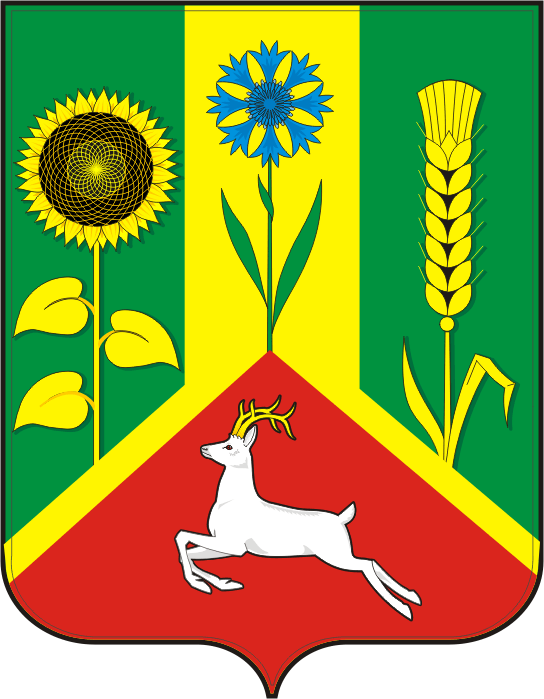 СОВЕТ ДЕПУТАТОВМУНИЦИПАЛЬНОГО ОБРАЗОВАНИЯВАСИЛЬЕВСКИЙ СЕЛЬСОВЕТСАРАКТАШСКОГО РАЙОНАОРЕНБУРГСКОЙ ОБЛАСТИЧЕТВЕРТЫЙ СОЗЫВВнеочередного пятнадцатого заседания Совета депутатов                                              Васильевского сельсовета четвертого  созыва30 августа 2022                         с. Васильевка                                                № 80В соответствии с ч. 2.1 статьи 36 Федерального закона от 6  октября 2003 года № 131-ФЗ «Об общих принципах организации местного самоуправления в Российской Федерации», ч. 3 статьи 16 Закона Оренбургской области от 21 февраля 1996 года «Об организации местного самоуправления в Оренбургской области», статьей 30 Устава муниципального образования  Васильевский сельсовет Саракташского района Оренбургской области, Положением о проведении конкурса по отбору кандидатур на должность главы муниципального образования Васильевский сельсовет Саракташского района Оренбургской области и избрания главы муниципального образования Васильевский сельсовет Саракташского района Оренбургской области,  утвержденным решением Совета депутатов Васильевского сельсовета Саракташского  района от 30 августа  2022 года  № 77  в связи с досрочным прекращением полномочий главы муниципального образования Васильевский  сельсовет Саракташского района Оренбургской области Серединова Александра Николаевича. Совет депутатов Васильевского сельсовета         Р Е Ш И Л :1. Назначить проведение конкурса по отбору кандидатур на должность главы муниципального образования Васильевский сельсовет Саракташского района Оренбургской области на 28 октября 2022 года в 10.00 часов в  администрации Васильевского сельсовета по адресу: с. Васильевка, ул. Школьная,3.2.Определить срок приема документов для  участия в конкурсе с 19 сентября 2022 года по 28 сентября 2022 года включительно по адресу: с.Васильевка, ул. Школьная, 3 , кабинет № 3 администрации сельсовета  с 09.00 до 13.00 часов и с 14.00 до 17.00 часов.  3. Провести конкурс в порядке, определенным  решением Совета депутатов Васильевского сельсовета Саракташского района Оренбургской области от 30 августа 2022 года  № 77 «О порядке проведения конкурса по отбору кандидатур на должность главы муниципального образования Васильевский сельсовет Саракташского района Оренбургской области и избрания главы муниципального образования Васильевский сельсовет Саракташского района Оренбургской области».4.Утвердить текст объявления о проведении конкурса согласно приложению.5. Настоящее решение Совета депутатов сельсовета с объявлением о проведении конкурса опубликовать в районной газете «Пульс дня» 9 сентября 2022 года.       6. Контроль за исполнением данного решения возложить на             постоянную комиссию  Совета депутатов Васильевского сельсовета по мандатным вопросам  (Клюшникова А.А.)7. Решение вступает в силу после его подписания и подлежит размещению на официальном сайте администрации сельсовета.Заместитель председателяСовета депутатов сельсовета                                                      Н.А. КоноваловаРазослано: администрации сельсовета, постоянной комиссии, прокуратуре района, редакции газеты «Пульс дня»,официальный сайт администрации сельсовета, в делоОбъявлениео проведении конкурса по отбору кандидатур на должность главы муниципального образования Васильевский сельсовет Саракташского района Оренбургской области         Совет депутатов муниципального образования Васильевский сельсовет Саракташского района объявляет о проведении конкурса по отбору кандидатур на должность главы муниципального образования Васильевский сельсовет Саракташского района Оренбургской области (далее - конкурс).28 октября 2022 года в 10.00 часов в  администрации Васильевского сельсовета по адресу: с. Васильевка, ул. Школьная,3.        Конкурс проводится в порядке, определенным  решением Совета депутатов Васильевского сельсовета Саракташского района Оренбургской области от 30 августа 2022 года  № 77 «О порядке проведения конкурса по отбору кандидатур на должность главы муниципального образования Васильевский сельсовет Саракташского района Оренбургской области и избрания главы муниципального образования Васильевский сельсовет Саракташского района Оренбургской области». Решение Совета депутатов Васильевского сельсовета Саракташского района Оренбургской области от 30 августа  2022 года  № 77 «О порядке проведения конкурса по отбору кандидатур на должность главы муниципального образования Васильевский сельсовет Саракташского района Оренбургской области и избрания главы муниципального образования Васильевский сельсовет Саракташского района Оренбургской области»  обнародовано на территории сельского поселения и размещено на официальном сайте администрации Васильевского сельсовета http://admvasilevka.ru/Право на участие в конкурсе имеет гражданин Российской Федерации, достигший возраста 21 года, независимо от пола, расы, национальности, языка, происхождения, имущественного и должностного положения, места жительства, отношения к религии, убеждений, принадлежности к общественным объединениям, который на день проведения конкурса не имеет в соответствии с Федеральным законом от 12 июня  2002 года № 67-ФЗ «Об основных гарантиях избирательных прав и права на участие в референдуме граждан Российской Федерации» ограничений пассивного избирательного права для избрания выборным должностным лицом местного самоуправления.Претендент на участие в конкурсе представляет в конкурсную комиссию следующие документы:1) собственноручно заполненное заявление на участие в конкурсе;2) собственноручно заполненную анкету;3) письменное согласие на обработку персональных данных;4) копию паспорта гражданина Российской Федерации или иного документа, заменяющего паспорт гражданина Российской Федерации (оригинал соответствующего документа предъявляется как при представлении документов для участия в конкурсе, так и по прибытии на конкурс);5) копию трудовой книжки и (или) сведения о трудовой деятельности, оформленные в установленном законодательством Российской Федерации порядке, и (или) иные документы, подтверждающие служебную (трудовую)  деятельность гражданина;6) копию документа об образовании;7) справку о наличии (отсутствии) судимости и (или) факта уголовного преследования либо о прекращении уголовного преследования по форме, утвержденной уполномоченным органом (представляется в конкурсную комиссию не позднее, чем за 3 рабочих дня до даты проведения конкурса);Претендент на участие в конкурсе вправе представить в конкурсную комиссию иные документы:1) Программу (концепцию) развития муниципального образования Васильевский сельсовет Саракташского района Оренбургской области на пятилетний период в печатном виде (представляется в конкурсную комиссию не позднее, чем за 3 рабочих дня до даты проведения конкурса);2) документы, характеризующие профессиональные и личные качества претендента на участие в конкурсе: о дополнительном профессиональном образовании; о присвоении ученой степени (звания); о наградах и почетных званиях; рекомендательные письма; характеристику с места работы;                               об участии в профессиональных конкурсах; иные документы.Копии документов представляются в нотариально заверенной форме либо одновременно с подлинниками, которые возвращаются заявителю после сверки с ними копий документов. Сверенные с подлинниками копии документов заверяются секретарём конкурсной комиссии.Все документы претендент на участие в конкурсе обязан представить лично. В случае, если претендент на участие в конкурсе болен или по иным уважительным причинам не имеет возможности представить указанные документы лично, документы могут быть представлены иными лицами                            на основании нотариально удостоверенной доверенности.   Документы, необходимые для   участия   в  конкурсе     принимаются      с 19 сентября 2022 года по 28 сентября 2022 года включительно по адресу: с.Васильевка, ул. Школьная, 3 , кабинет № 3 администрации сельсовета  с 09.00 до 13.00 часов и с 14.00 до 17.00 часов, электронный адрес:(sar-vasilevskii@yandex.ru), телефон 22-6-26, контактное лицо для получения дополнительной информации о проведении конкурса – Адушкина Любовь Петровна.О назначении конкурса по отбору кандидатур на должность главы муниципального образования Васильевский сельсовет Саракташского района Оренбургской областиПриложениек решению Совета депутатов          Васильевского сельсоветаот  30 августа  2022 года  № 80